Lesson 2: Count and Compare CollectionsLet’s count and compare collections.Warm-up: How Many Do You See: 10 and Some MoreHow many do you see?
How do you see them?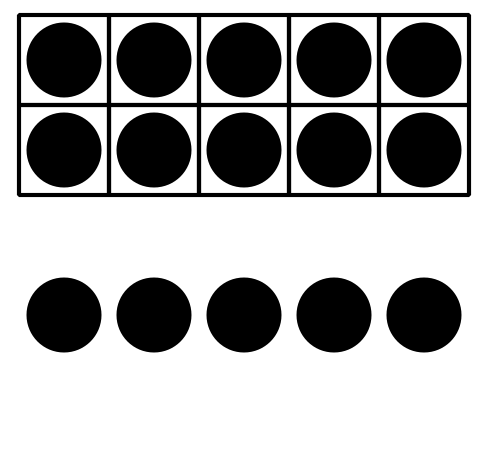 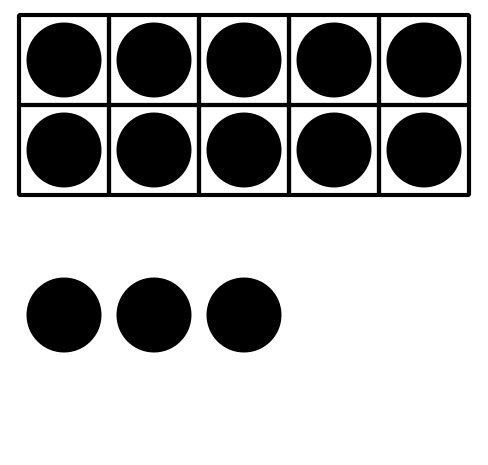 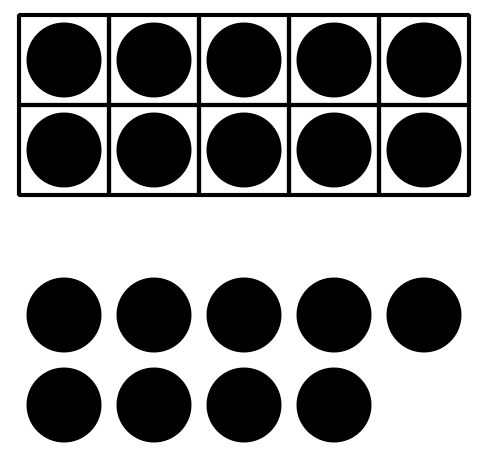 2.1: Counting CollectionsHow many objects are in your collection?
Show your thinking using drawings, numbers, or words._______________2.2: Comparing CollectionsHow many objects are in your collection?
Show your thinking using drawings, numbers, or words._______________2.3: Centers: Choice TimeChoose a center.Less, Same, More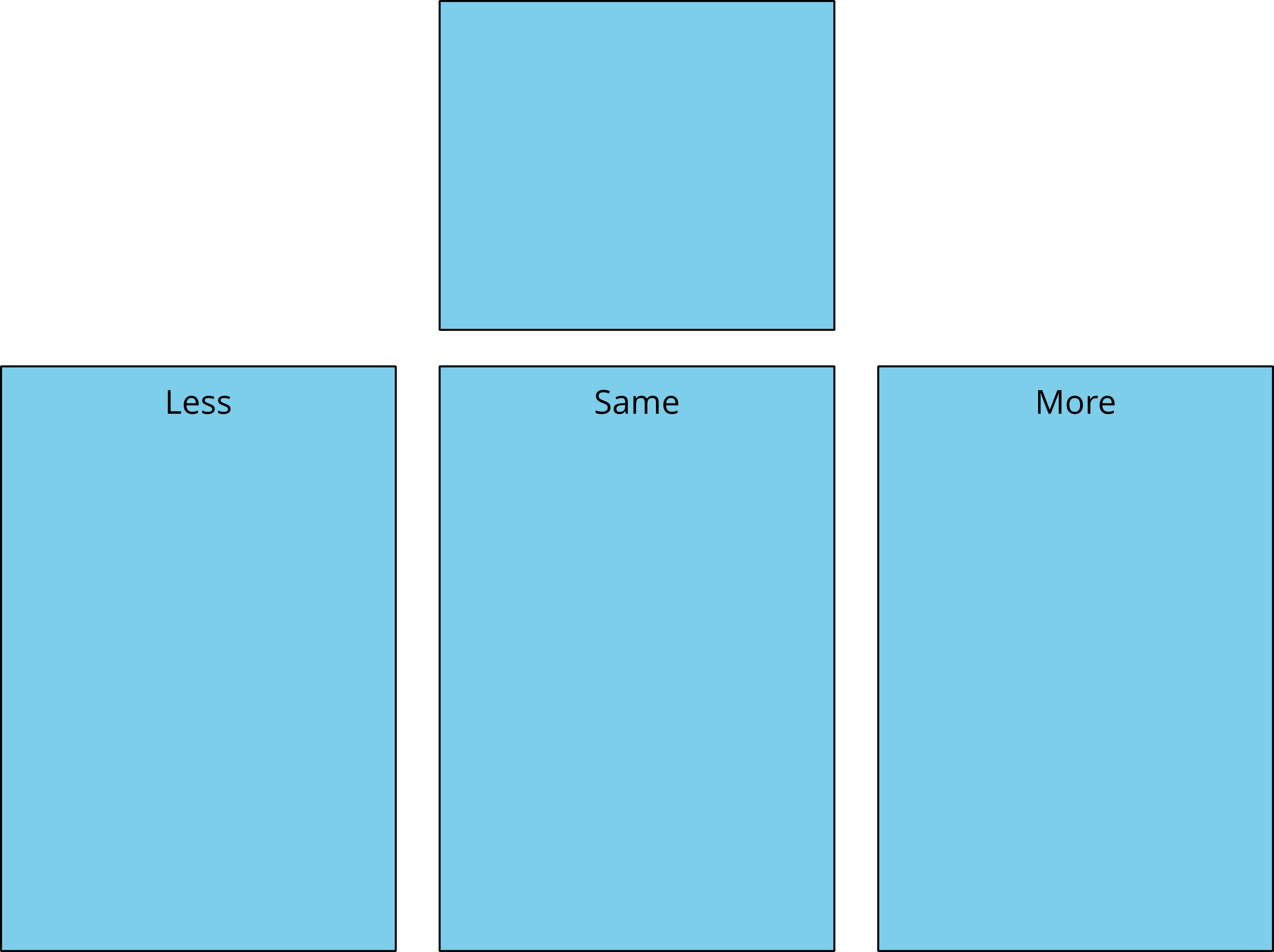 Math Fingers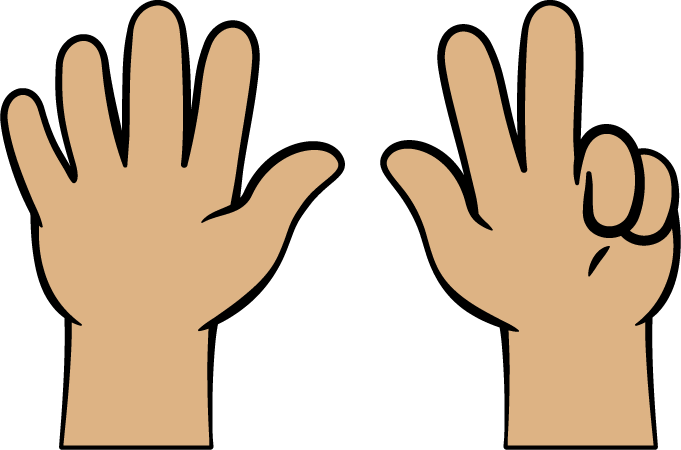 Tower Build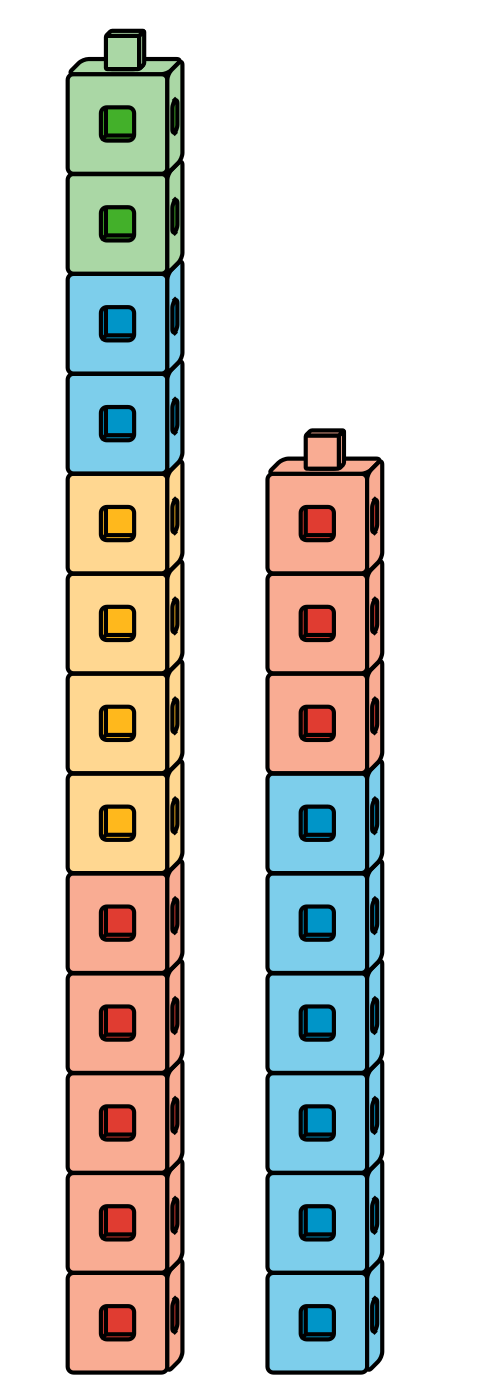 Math Stories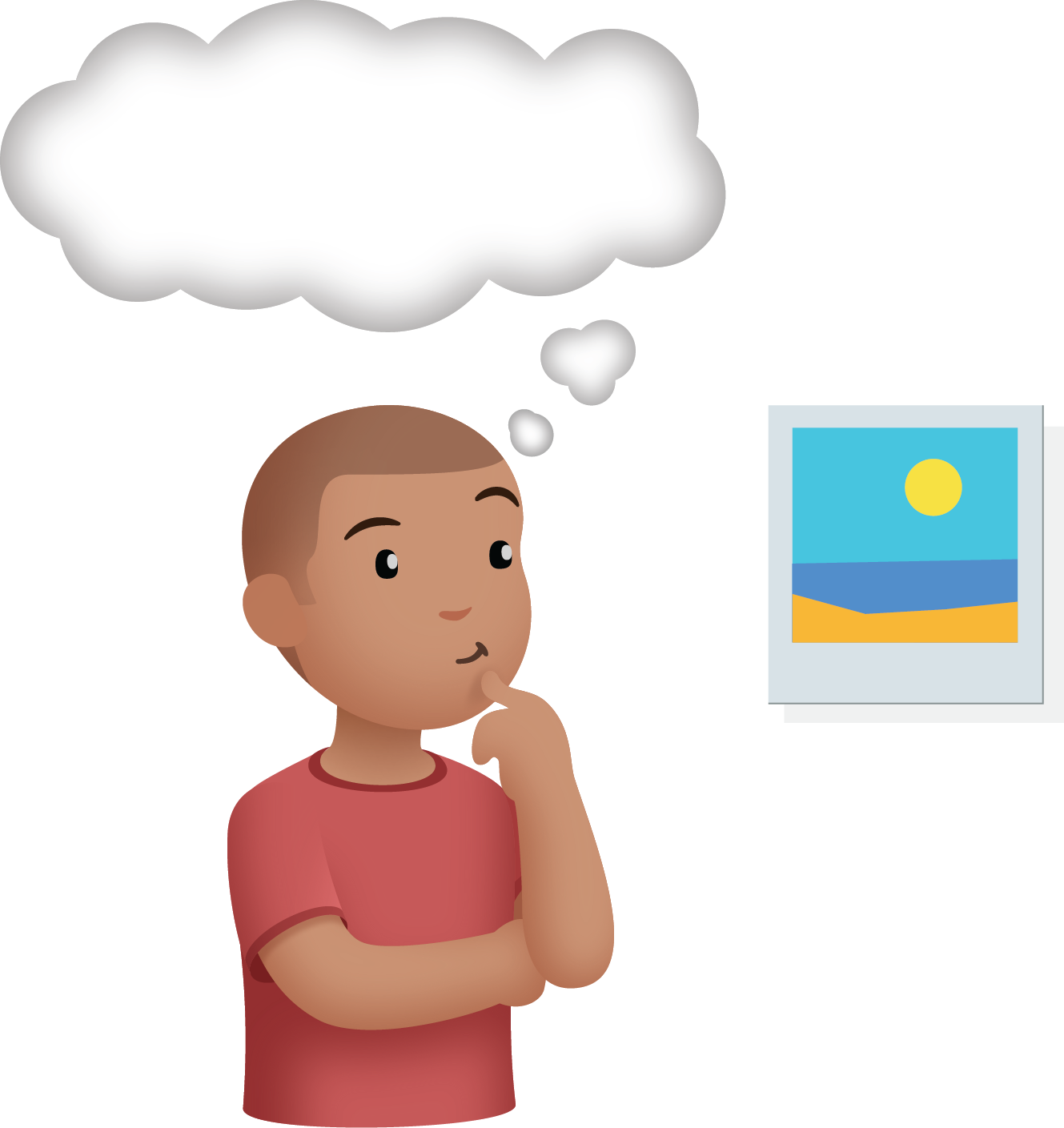 Which One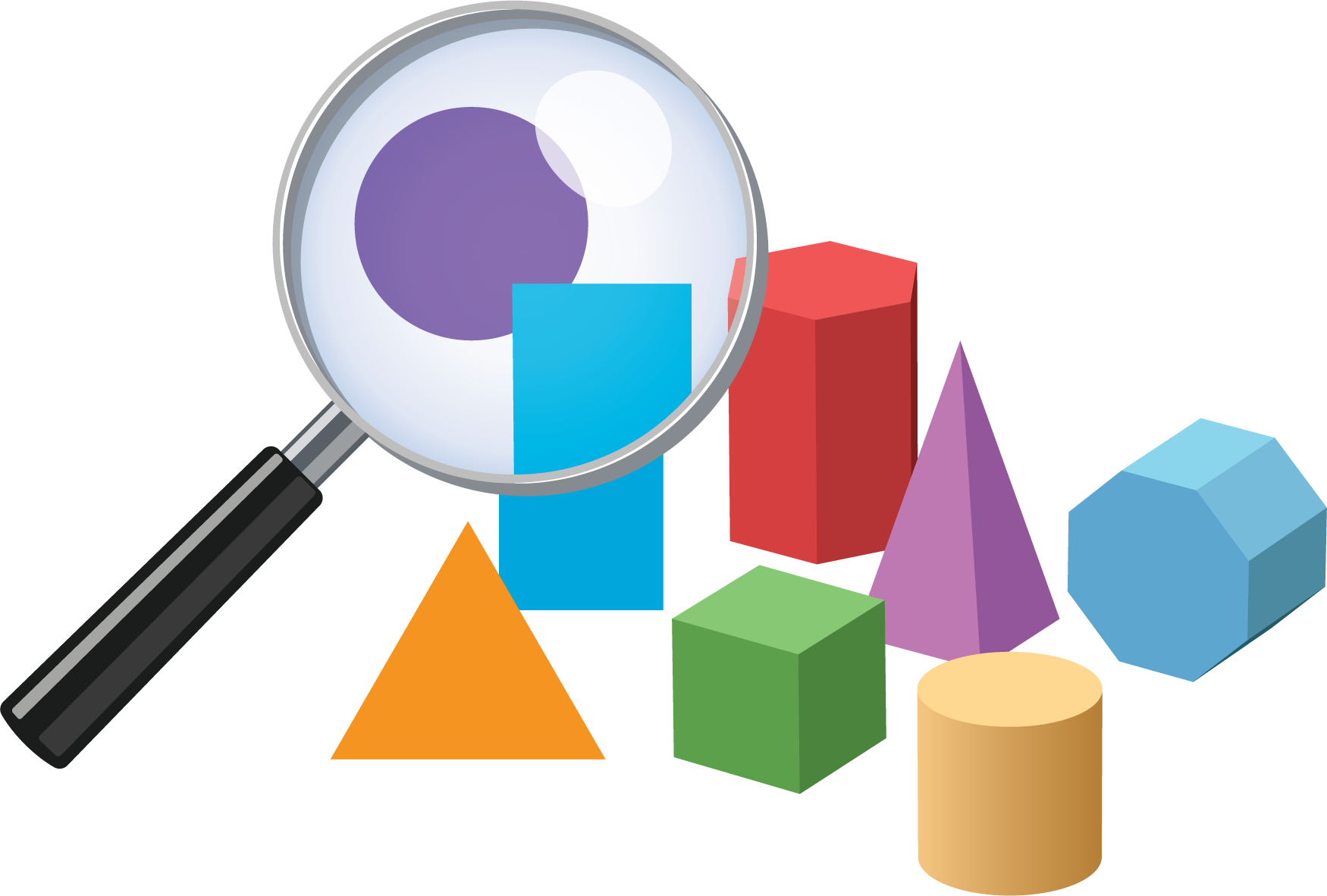 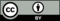 © CC BY 2021 Illustrative Mathematics®